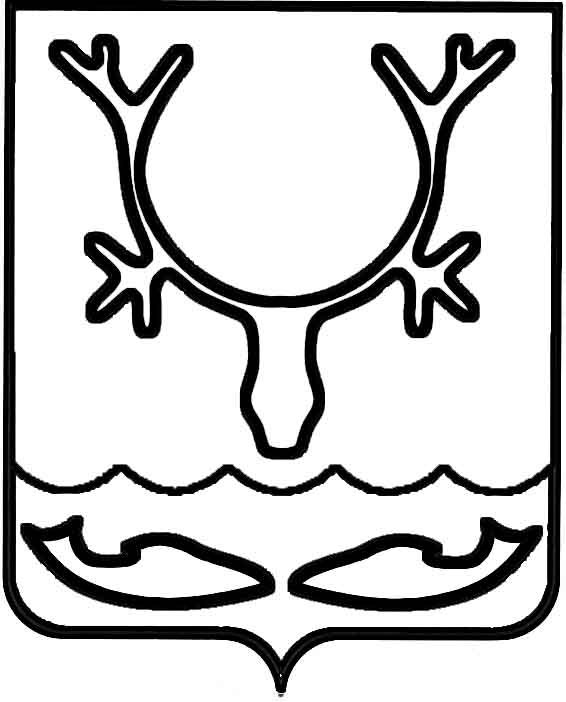 Администрация муниципального образования
"Городской округ "Город Нарьян-Мар"ПОСТАНОВЛЕНИЕО внесении изменений в постановление Администрации муниципального образования "Городской округ "Город Нарьян-Мар"                     от 25.04.2024 № 648Руководствуясь распоряжением Администрации муниципального образования "Городской округ "Город Нарьян-Мар" от 24.11.2020 № 682-р "О признании многоквартирного жилого дома № 8 по пер. М. Баева в г. Нарьян-Маре аварийным 
и подлежащим сносу", выпиской из Единого государственного реестра недвижимости об основных характеристиках и зарегистрированных правах на объект недвижимости от 27.05.2024 № КУВИ-001/2024-142985646, Администрация муниципального образования "Городской округ "Город Нарьян-Мар"П О С Т А Н О В Л Я Е Т:1.	Внести в постановление Администрации муниципального образования "Городской округ "Город Нарьян-Мар" от 25.04.2024 № 648 "Об изъятии земельного участка с кадастровым номером 83:00:050303:9 и жилых помещений в доме № 8 
по пер. Макара Баева в городе Нарьян-Маре для муниципальных нужд" следующие изменения:1.1. наименование постановления изложить в новой редакции: "Об изъятии земельного участка с кадастровым номером 83:00:050303:321 и жилых помещений   
в доме № 8 по пер. Макара Баева в городе Нарьян-Маре для муниципальных нужд";1.2. пункт 1 изложить в новой редакции: "1. Изъять для муниципальных нужд муниципального образования "Городской округ "Город Нарьян-Мар" земельный участок с кадастровым номером 83:00:050303:321, площадью 600,0 кв.м., находящийся в общей долевой собственности собственников жилых помещений в многоквартирном жилом доме, расположенном 
по адресу: Ненецкий автономный округ, город Нарьян-Мар, пер. Макара Баева, д. 8, признанном аварийным и подлежащим сносу.".2.	Управлению муниципального имущества и земельных отношений Администрации муниципального образования "Городской округ "Город Нарьян-Мар" в течение 10 дней со дня принятия настоящего постановления направить его копию 
в филиал ФГБУ "Федеральная кадастровая палата Федеральной службы государственной регистрации, кадастра и картографии" по Архангельской области 
и Ненецкому автономному округу. 3.	Управлению организационно-информационного обеспечения Администрации муниципального образования "Городской округ "Город Нарьян-Мар" обеспечить в течение 10 дней со дня принятия настоящего постановления его официальное опубликование и размещение на официальном сайте Администрации муниципального образования "Городской округ "Город Нарьян-Мар" 
в информационно-телекоммуникационной сети "Интернет".4.	Настоящее постановление вступает в силу после опубликования (обнародования). 29.05.2024№789Заместитель главы Администрации МО  "Городской округ "Город Нарьян-Мар" по взаимодействию с органами государственной власти и общественными организациямиД.В. Анохин